Дистант для группы 41 1 курс 17.01.23Работа, поиск работы. Searching for a Job.Задание 1. Спишите слова слева, переведите их и вставьте в предложения. Можно вставить цифру предложения и слово, предложения не списывать, а перевести на русский язык. 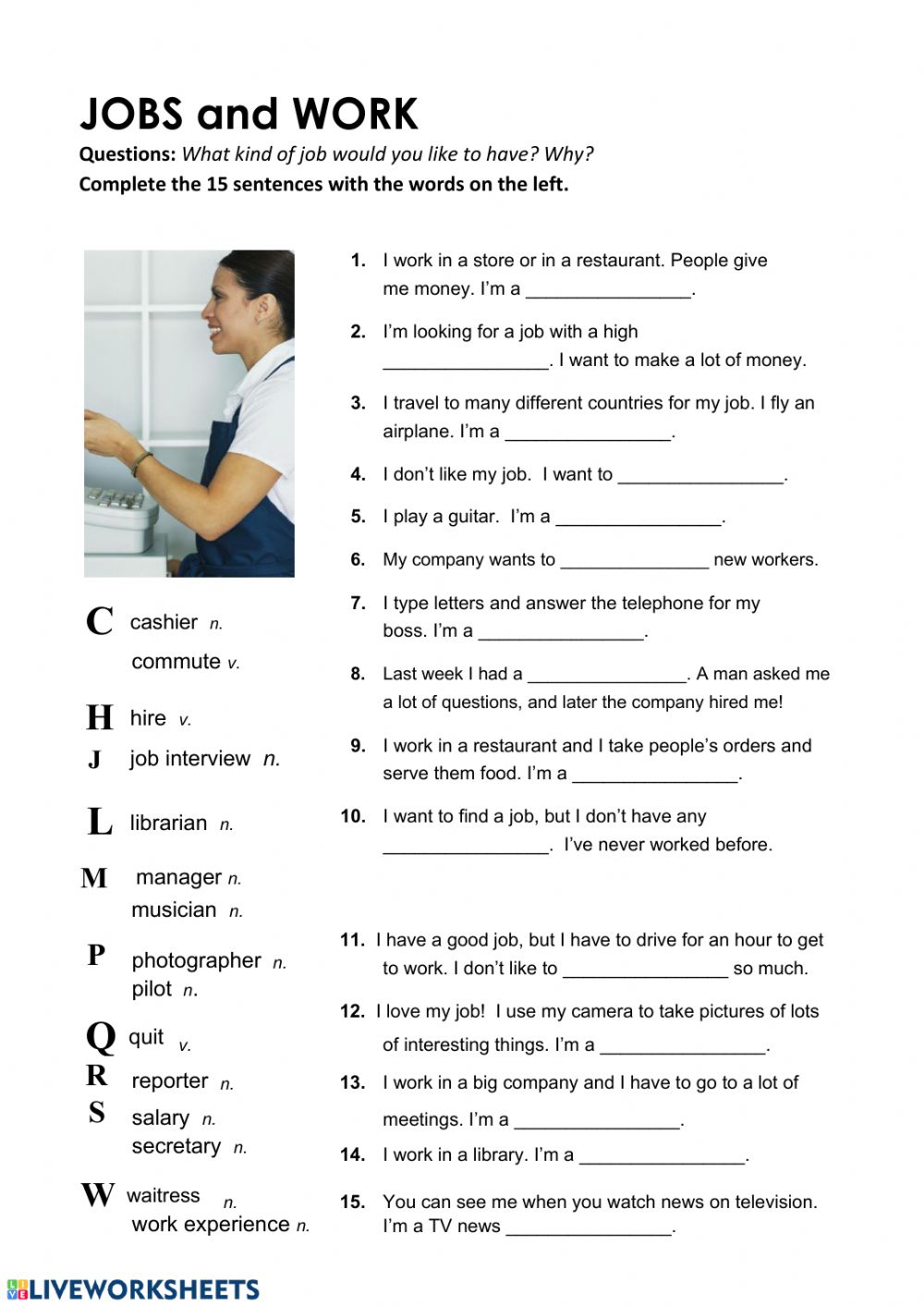 Задание 2. Поставьте глаголы в скобках в Present Continuous:Alice and Ron … (to sit) in a cafe now.It … (not to snow) outdoors now.We … (to wait) for our teacher in the classroom.I … (to watch) the children playing in the yard.The girls … (to argue) about what present to buy for Lewis.Andrew … (not to have) a rest at the moment.Look! All the people … (to come) into the hall.Unfortunately our experiment… (not to go) according to the plan.Pam … (to stand) too close to the road.The students … (not to have) a lecture now.Her health … (to improve) day after day.The rainforests … (to disappear) from our planet nowadays.The baby-sitter … (not to look) after the child because the child … (to sleep) now.Look! The guide … (to point) at some ancient building.I… (not to discuss) this question now.Тетради сдаем на пареGood luck!